Lesson 7: Mejoremos nuestra fluidez al multiplicarStandards AlignmentsTeacher-facing Learning GoalsUse the standard algorithm to find products with any number of newly composed units.Student-facing Learning GoalsMultipliquemos números enteros de varios dígitos usando el algoritmo estándar.Lesson PurposeThe purpose of this lesson is to multiply two-digit and three-digit numbers with any number of newly composed units. In previous lessons students have used the standard algorithm to find products of 3-digit and 2-digit numbers including products with newly composed units. In this lesson, students continue to find products, building fluency in situations with any number of newly composed units. Students learn a center game where they try to make the greatest product using 5 digits which they successively select. Continuing the theme of large products, students examine the number of new units that can be composed using the standard algorithm for multiplication and see that it is possible to compose up to 8 new units but not 9. Access for: Students with DisabilitiesAction and Expression (Activity 1) English LearnersMLR8 (Activity 2)Instructional RoutinesNotice and Wonder (Warm-up)Materials to CopyGreatest Product, Spanish (groups of 1): Activity 1Number Cards (0-10) (groups of 2): Activity 1Lesson TimelineTeacher Reflection QuestionAs you support students as they continue to practice and understand the standard algorithm for multiplying whole numbers, in what ways will you leverage the diagrams and partial products algorithms used in early lessons to help students use the standard algorithm fluently?Cool-down(to be completed at the end of the lesson)  5minCalcula un productoStandards AlignmentsStudent-facing Task StatementUsa el algoritmo estándar para encontrar el producto .Student Responses30,876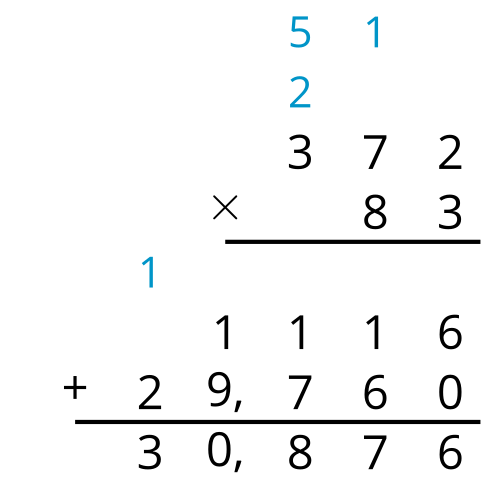 Addressing5.NBT.B.5Warm-up10 minActivity 115 minActivity 220 minLesson Synthesis10 minCool-down5 minAddressing5.NBT.B.5